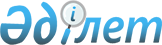 "Мүгедектерге берілетін техникалық көмекші (орнын толтырушы) құралдар мен арнаулы жүріп-тұру құралдарының тізбесін бекіту туралы" Қазақстан Республикасы Үкіметінің 2005 жылғы 20 шілдедегі № 754 қаулысына өзгеріс енгізу туралы
					
			Күшін жойған
			
			
		
					Қазақстан Республикасы Үкіметінің 2021 жылғы 19 наурыздағы № 157 қаулысы. Күші жойылды - Қазақстан Республикасы Үкіметінің 2021 жылғы 29 желтоқсандағы № 954 қаулысымен
      "Мүгедектерге берілетін техникалық көмекші (орнын толтырушы) құралдар мен арнаулы жүріп-тұру құралдарының тізбесін бекіту туралы" Қазақстан Республикасы Үкіметінің 2005 жылғы 20 шілдедегі № 754 қаулысына өзгеріс енгізу туралы
      Ескерту. Күші жойылды - ҚР Үкіметінің 29.12.2021 № 954 қаулысымен.
      Қазақстан Республикасының Үкiметі ҚАУЛЫ ЕТЕДI:
      1. "Мүгедектерге берілетін техникалық көмекші (орнын толтырушы) құралдар мен арнаулы жүріп-тұру құралдарының тізбесін бекіту туралы" Қазақстан Республикасы Үкіметінің 2005 жылғы 20 шілдедегі № 754 қаулысына (Қазақстан Республикасының ПҮАЖ-ы, 2005 ж., № 30, 392-құжат) мынадай өзгеріс енгізілсін:
      көрсетілген қаулымен бекітілген мүгедектерге берілетін техникалық көмекші (орнын толтырушы) құралдар мен арнаулы жүріп-тұру құралдарының тізбесі осы қаулыға қосымшаға сәйкес жаңа редакцияда жазылсын.
            2. Осы қаулы алғашқы ресми жарияланған күнінен кейін күнтізбелік он күн өткен соң қолданысқа енгізіледі.
      Қазақстан Республикасының
      Премьер-Министрі                                                     А. Мамин
      Қазақстан РеспубликасыҮкіметінің2021 жылғы 19 наурыздағы№ 157 қаулысынақосымша
      Қазақстан РеспубликасыҮкіметінің2005 жылғы 20 шiлдедегі№ 754 қаулысыменбекітілген     
      Мүгедектерге берілетін техникалық көмекші (орнын толтырушы) құралдар мен арнаулы жүріп-тұру құралдарының тізбесі
      1. Протездiк-ортопедиялық құралдар:
      1) шина-былғары қол протезi (иық протезi, білек протезi, саусақ протезi);
      жаңа технология бойынша қол протезi (иық протезi, білек протезi, саусақ протезi);
      2) шина-былғары жілiншiк протезi;
      жаңа технология бойынша (модульдік) жіліншік протезі;
      силикон қабы бар жіліншік протезі;
      3) шина-былғары жамбас протезi;
      жаңа технология бойынша (модульдік) жамбас протезі;
      4) омырау бездерінiң протезi;
      5) аппарат, тутор;
      6) таяқ: бір тіреулі және көп тіреулі;
      7) балдақ: бір тіреулі шынтақ, көп тіреулі шынтақ, қолтық асты;
      8) жетек арба: сал ауруы бар балаларға арналған, жетек арба (қадамсыз, қадамдық, дөңгелекті), қосымша тіреуі бар жетек арбалар;
      9) корсет, реклинатор, басұстағыш;
      10) бандаж, емдік белбеу, балалардың профилактикалық шалбары;
      11) ортопедиялық аяқкиім және қосымша құрылғылар (кебiстер, супинаторлар, ұлтарақтар);
      12) аппаратқа арналған аяқкиім;
      13) жейде киюге арналған құрылғы;
      14) колготки киюге арналған құрылғы;
      15) шұлық киюге арналған құрылғы;
      16) түйме тағуға арналған құрылғы (ілмек);
      17) белсенді қармауыш; 
      18) ыдыс-аяқты ұстауға арналған қармауыш;
      19) қақпақтарды ашуға арналған қармауыш;
      20) кілтке арналған қармауыш.
      2. Сурдотехникалық құралдар:
      1) есту аппараттары;
      2) веб-камерасы бар ноутбук;
      3) көп функциялы сигнал жүйелері;
      4) мәтiндiк хабар беретін және хабарды қабылдайтын мобильді телефондар;
      5) саңырау және нашар еститін адамдарға арналған сағаттар;
      6) кохлеарлық импланттарға сөйлеу процессорлары;
      7) дауыс шығаратын аппарат.
      3. Тифлотехникалық құралдар:
      1) тифлотаяқтар;
      2) оқу машиналары;
      3) сөйлеу синтезі бар экрандық қол жеткізу бағдарламасымен қамтамасыз етілген ноутбук;
      4) Брайль жүйесі бойынша жазу құралы;
      5) Брайль жүйесі бойынша жазу грифелi;
      6) рельефті-ноқатты қаріппен жазуға арналған қағаз;
      7) дыбыспен хабар беретін және диктофоны бар мобильді телефондар;
      8) дыбыс жазбасын шығаруға арналған плейерлер;
      9) нашар көретін адамдарға арналған сағаттар;
      10) сөз шығаратын термометр;
      11) сөз шығаратын тонометр;
      12) тест жолақшалары бар сөз шығаратын глюкометр;
      13) Брайль қарпін өз бетінше үйренуге арналған сөйлейтін құрал;
      14) алмалы-салмалы Брайль әліппесі;
      15) көру қабілеті нашар мүгедектерге арналған ине сабақтағыштар, тігін инелері.
      4. Арнаулы жүріп-тұру құралдары: 
      1) қол жетегі бар бөлмеде жүріп-тұруға/серуендеуге арналған базалы кресло-арба;
      2) рычагты жетегі бар серуендеуге арналған кресло-арба;
      3) белсенді түрдегі әмбебап кресло-арба;
      4) электр жетегі бар (әмбебап) кресло-арба;
      5) көп функциялы (әмбебап) кресло-арба.
      5. Міндетті гигиеналық құралдар:
      1) несеп қабылдағыштар;
      2) нәжіс қабылдағыштар;
      3) жөргектер;
      4) сіңіргіш жаймалар (жаялықтар);
      5) катетер (Spina bifida диагнозы бар мүгедек балаларға арналған бір рет қолданылатын катетер);
      6) стоманың айналасындағы теріні қорғауға және тегістеуге арналған паста-герметик;
      7) стоманың айналасындағы теріні қорғауға және күтуге арналған қорғаныш крем;
      8) стоманың айналасындағы теріні қорғауға және күтуге арналған сіңіргіш ұнтақ (опа);
      9) иісті бейтараптандырғыш;
      10) стоманың айналасындағы немесе шат терісін тазалауға және күтуге арналған тазартқыш;
      11) санитариялық құрылғысы бар кресло-орындық;
      12) дәретхана бөлмесіне арналған қайырмалы тіреуіш тұтқалар;
      13) жуынатын бөлмеге арналған тұтқалар.
					© 2012. Қазақстан Республикасы Әділет министрлігінің «Қазақстан Республикасының Заңнама және құқықтық ақпарат институты» ШЖҚ РМК
				